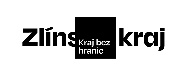 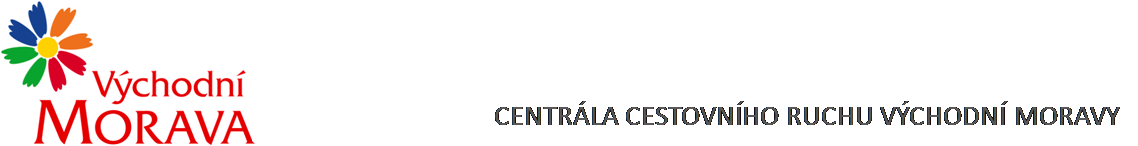 NAŠE ZNAČKA:	CCR143_2022-3fVYŘIZUJE:	Ing. Martina Sasínková, Ph.D.TEL.:		XXXXXXXXXXXXXXXXXXXE-MAIL:		XXXXXXXXXXXXXXXXXXXZLÍN DNE:	14. 10. 2022Objednávka č. CCR143_2022-3fObjednáváme u Vás podle platných zákonných směrnic o odběru, dodávce zboží a službách následující:Mapová licence na dotisk Cyklomapy Objevte Východní Moravumapové dílo 84,5 x 65,5 cm v měřítku1:130 000 (pro tištěnou mapu s doplňkovými informacemi jako legenda apod. o rozměrech 96 x 66 cm), aktualizovaný mapový podklad, náklad 30.000 KsDohodnutá cena:	96.000,- Kč bez DPH (116.160,- Kč včetně DPH )Termín plnění:	 	21.10. 2022Fakturační údaje:	Centrála cestovního ruchu Východní Moravy, o.p.s.			J. A. Bati 5520, 761 90 Zlín			IČ: 27744485Splatnost faktury: 30 dnůBankovní spojení: Česká spořitelna, a.s.Číslo účtu: XXXXXXXXXXXXXXXXX			Nejsme plátci DPH.S pozdravem……………………………………………….Mgr. Zuzana Vojtováředitelka